Расписание служб в период с 24-го декабря по 1-е январяЧислоСостав БогослуженияВремя24-е декабря понедельник Акафист Спиридону Тримифунтскому17:0027-е декабря четверг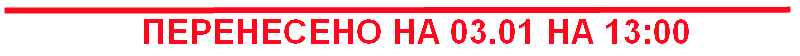 С О Б О Р О В А Н И Е 
Таинство Елеосвящения17:0029-е декабря субботаП А Н И Х И Д А9:0029-е декабря субботаВсенощное бдение, исповедь
Прор. Даниила и трех отроков: Анании, 
Азарии и Мисаила17:0030-е декабря воскресеньеМолебен святым по прошению прихожан8:0030-е декабря воскресеньеЛитургия9:0031 декабряМолебен на Новолетие и акафист Мч. Вонифатию17:001 январяАкафист прп. Илие Муромцу и Благодарственный молебен9:00